„OTWARTE ZAWODY MIKOŁAJKOWEEMOCJE BEZ GRANIC”Zawody strzeleckie   
dla szkół podstawowych oraz ponadpodstawowych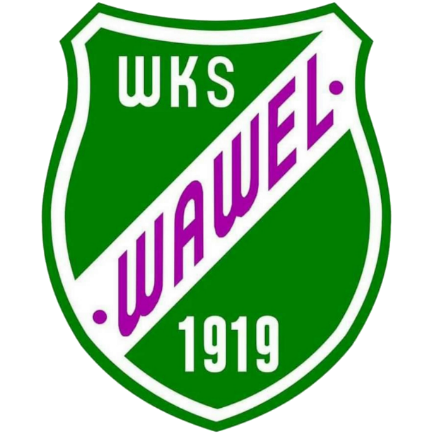 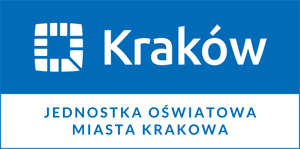 Kraków, 08-09.12.2021 r.REGULAMIN ZAWODÓW1. Cel zawodów:Popularyzowanie strzelectwa sportowego wśród młodzieży szkolnej.Podnoszenie sprawności fizycznej i umiejętności obronnych młodzieży szkolnej.Budowanie u młodzieży szkolnej umiejętności rywalizacji w duchu fairplay.Kształtowanie społecznie pożądanych cech osobowości poprzez rekreację i sport.Wyłonienie najlepszych zespołów w klasyfikacji szkół podstawowych oraz ponadpodstawowych.Wyłonienie najlepszych strzelców w klasyfikacjach indywidualnych.2. Organizator zawodów:Międzyszkolny Ośrodek Sportowy Kraków „Wschód”  oraz Wojskowy Klub Sportowy „Wawel”http://wkswawel.pl/strzelectwo/, https://www.facebook.com/strzeleckawawel,
https://strzelnica.wkswawel.pl/, https://www.facebook.com/strzelnica.wkswawel, 
https://moswschod.pl/ 3. Termin i miejsce zawodów:08-09.12.2021 r.Strzelnica Sportowa WKS Wawel Kraków 30-084, ul. Podchorążych 3,
pod halą sportową, wejście od bieżni wokół stadionu.4. Program zawodów:Środa 08.12.2021 – szkoły podstawowe,Czwartek 09.12.2021 – szkoły ponadpodstawoweW celu zminimalizowania nagromadzenia się uczestników, po zweryfikowaniu ilości zgłoszeń, harmonogram godzinowy dla zainteresowanych szkół zostanie przesłany drogą mailową. Prosimy o przybywanie na strzelnicę zgodnie z rozpiską, ok. 15 min przed rozpoczęciem konkurencji.Start konkurencji o godz. 9:00 (może ulec zmianie w zależności od ilości zgłoszeń).Uroczyste zakończenie zawodów odbędzie się ok. pół godziny po zakończeniu strzelań w danym dniu.5. Uczestnictwo w zawodach:W zawodach strzeleckich udział biorą drużyny szkolne w składzie 3 zawodników każda, reprezentujących szkoły podstawowe, ponadpodstawowe oraz ośrodki szkolno-wychowawcze.Drużyny mogą być mieszane (np. 2 dziewczyny i 1 chłopiec lub 1 dziewczyna i 2 chłopców).Każda szkoła może zgłosić maksymalnie 5 drużyn.Szkoły przybywają na strzelnicę wraz z opiekunem szkolnym, który jest jednocześnie kierownikiem zgłoszonych drużyn.Do zawodów dopuszczeni są:uczniowie szkół podstawowych, klas 4-8 (roczniki 2011-2007), posiadający aktualną legitymację szkolną.uczniowie szkół ponadpodstawowych wszystkich klas (roczniki 2006-2002), posiadający aktualną legitymację szkolną.uczniowie ośrodków szkolno-wychowawczych (roczniki 2011-2007 oraz 2006-2002), posiadający aktualną legitymację szkolną.6. Klasyfikacja zawodów:Klasyfikacja przeprowadzana jest w ramach rywalizacji zespołowej (suma wyników strzelań 3 osób z zespołu) oraz indywidualnej – osobno w grupie dziewcząt i chłopców.Klasyfikacja zawodów prowadzona jest odrębnie dla szkół podstawowych oraz ponadpodstawowych.Ośrodki szkolno-wychowawcze klasyfikowane są wraz ze szkołami podstawowymi oraz ponadpodstawowymi, zgodnie z rocznikami uczniów wskazanymi w pkt. 5. regulaminu. W skład jednej 3-osobowej drużyny wchodzą uczniowie z roczników odpowiadających poszczególnym stopniom nauczania (podstawowy oraz ponadpodstawowy).7. Konkurencje strzeleckie:Dla szkół podstawowych, karabinek pneumatyczny FWB300 z zamkniętymi przyrządami celowniczymi, 3 strzały próbne i 10 ocenianych (po 5 do tarczy), tarcza strzelecka TS-3, postawa strzelecka siedząca z podporem, odległość do tarczy 10 m, czas strzelania – 3 min strzały próbne oraz 10 min strzały oceniane, ocena strzałów z dokładnością do wartości dziesiętnych przy użyciu specjalistycznej maszyny liczącej.Dla szkół ponadpodstawowych, karabinek pneumatyczny FWB300 z zamkniętymi przyrządami celowniczymi, 3 strzały próbne i 10 ocenianych (po 5 do tarczy), tarcza strzelecka TS-3, postawa strzelecka stojąca z wolnej ręki, odległość do tarczy 10 m, czas strzelania – 3 min strzały próbne oraz 10 min strzały oceniane, ocena strzałów z dokładnością do wartości dziesiętnych przy użyciu specjalistycznej maszyny liczącej.Organizator przewiduje możliwość wstępnego przeszkolenia z obsługi broni oraz zasad bezpieczeństwa na strzelnicy przed rozpoczęciem konkurencji.8. Nagrody:W klasyfikacji zespołowej puchary i dyplomy dla szkół za zajęcie miejsc 1-3 oraz, dyplomy za zajęcie miejsc 4-6.W klasyfikacji indywidualnej medale, dyplomy i nagrody rzeczowe dla uczniów za zajęcie miejsc 1-3 oraz dyplomy i upominki za zajęcie miejsc 4-6.9. Zgłoszenia:Termin zgłoszeń upływa w dniu 01.12.2021 r.Zgłoszenia należy przesyłać na formularzu zgłoszeniowym dołączonym do niniejszego regulaminu za pośrednictwem poczty elektronicznej.Adres e-mail do zgłoszeń: wawel.strzelectwo@gmail.comKażdy uczestnik (bądź opiekun prawny w przypadku osób niepełnoletnich) oraz kierownik drużyny zobowiązany jest do wypełnienia i podpisania oświadczenia RODO oraz zgody na wykorzystanie wizerunku, które następnie należy dostarczyć organizatorom w dniu zawodów. Wypełnienie oświadczenia i zgody jest warunkiem obligatoryjnym do udziału w zawodach.W przypadku rezygnacji zespołu z uczestnictwa w zawodach prosimy o poinformowanie o tym fakcie najpóźniej 2 dni przed rozpoczęciem zawodów.10. Koszty uczestnictwa:Brak opłaty startowej.Dojazd we własnym zakresie.11. Sprawy różne:Organizator zapewnia poczęstunek: wodę, kawę, herbatę ,owoce, ciasteczka.Przydział zmian dla poszczególnych zespołów przesłany będzie drogą mailową do
5-ciu dni po zamknięciu zgłoszeń. Będzie również dostępny na fanpage’u  sekcji strzeleckiej WKS Wawel https://www.facebook.com/strzeleckawawel/.Zawody będą przeprowadzone zgodnie z przepisami bezpieczeństwa PZSS.Organizator zapewnia środki do dezynfekcji.W obiekcie obowiązuje nakaz noszenia maseczek ochronnych zakrywających usta i nos. Zawodnicy na stanowiskach będą mogli zdjąć maseczki na czas strzelania.Uczestnictwo w zawodach jest równoznaczne z wyrażeniem zgody na wykorzystanie wizerunku uczestników i ich opiekunów na zdjęciach, filmach i materiałach informacyjno-promocyjnych zadania oraz publikację wyników. Zdjęcia, filmy, materiały oraz komunikat klasyfikacyjny będą udostępnione na stronie, a także w innych social mediach klubu WKS Wawel i Międzyszkolnego Ośrodka Sportowego Kraków „Wschód”.W razie dodatkowych pytań prosimy o kontakt mailowy wawel.strzelectwo@gmail.com lub telefoniczny:603 453 211604 060 393